Maniago, 09 dicembre2020 Ai fiduciari di plessoAi genitori dei bambini che compiranno 3 anni entro il 30 aprile 2022 Oggetto: iscrizioni alla scuola dell'infanzia per l’anno scolastico 2021/2022 Il Ministero dell’Istruzione, Università e Ricerca (MIUR), con nota 20651 del 12 novembre  fissato il periodo delle iscrizioni alle scuole di ogni ordine e grado nel periodo compreso tra il 4 e il 25 gennaio 2021. Con la presente si forniscono le informazioni principali per il corretto svolgimento delle operazioni di iscrizione. Iscrizioni alla SCUOLA DELL’INFANZIA1) Le iscrizioni alla scuola dell’infanzia avvengono attraverso un modulo cartaceo.a) Il modulo potrà essere scaricato direttamente dal sito della scuola al link Iscrizioni 2021- partire da fine dicembre 2020 oppure ritirato, previo appuntamento, direttamente presso gli uffici della segreteria dell’Istituto Comprensivo “Margherita Hack” in via Dante n.28 a partire dal 27 dicembre 2020 nei seguenti orari: i) Dal lunedì al venerdì dalle ore 11.30 alle ore 13.30 ii) Il lunedì e il giovedì dalle ore 14.30 alle 0re 16.30iii) il sabato dalle ore 10.00 alle ore 12.00 b) Devono presentare il modulo di iscrizione anche i genitori degli alunni che stanno già frequentando il primo e il secondo anno della Scuola dell’Infanzia e che intendano far proseguire la frequenza (conferma). In questo caso però il modulo verrà consegnato ai genitori direttamente a scuola e, una volta compilato e firmato, sarà inoltrato alla segreteria dalle maestre. c) Una volta compilato in ogni sua parte, il modulo dovrà essere riconsegnato in segreteria nel periodo compreso tra il 4 e il 25 gennaio 2021. Al modulo di iscrizione va allegata una foto “tessera” e la fotocopia del codice fiscale dell’alunno (solo per la prima iscrizione). d) E’ altresì possibile reperire il modello di domanda necessario e prendere visione dei criteri e dello stradario nel sito dell’Istituto alla voce “modulistica”.e) Si ricorda che si può procedere all’iscrizione presso una sola scuola.2) Possono essere iscritti alla scuola dell’infanzia tutti i bambini che compiranno i tre anni entro il 31 dicembre 2021. I bambini che compiranno i tre anni entro il 30 aprile 2022 possono essere iscritti alla scuola dell’infanzia ma il loro accoglimento è subordinato alla: a) disponibilità di posti; b) predisposizione di locali e di dotazioni idonee; c) valutazione pedagogica e didattica, da parte del collegio docenti, di tempi e di modalità per l’accoglienza. Le domande dei bambini anticipatari verranno quindi accolte con riserva. La stessa verrà sciolta all’inizio dell’anno scolastico, una volta verificate le condizioni di cui sopra e la frequenza avrà inizio secondo le modalità che verranno indicate dal Collegio dei docenti. 3) Qualora il numero di domande di iscrizione pervenute fosse superiore al numero di posti disponibili, verrà stilata una lista di attesa in base ai criteri di precedenza definiti dal Consiglio di Istituto (tali criteri saranno inseriti anche nella scheda di iscrizione). Resta inteso che il mancato accoglimento della domanda sarà comunicato tempestivamente alla famiglia che potrà quindi procedere ad altra iscrizione. 4) Si richiama l’attenzione sul fatto che, in applicazione del DL 73/2017 convertito in legge 119/2017, la comunicazione della documentazione vaccinale costituisce requisito di accesso alle scuole dell’infanzia. 5) L’accoglimento delle richieste rispetto al plesso è subordinata al rispetto dei criteri deliberati dal Consiglio d’Istituto e consultabili sul sito dell’Istituto Comprensivo alla voce “modulistica”.DISPOSIZIONI COMUNI A TUTTI GLI ORDINI DI SCUOLAI. È possibile presentare UNA SOLA DOMANDA di iscrizione. II. ALUNNI CON DISABILITÀ. Le iscrizioni, effettuate secondo le modalità indicate in precedenza, devono essere perfezionate con la presentazione alla segreteria della scuola, da parte della famiglia, della certificazione rilasciata dall’Azienda sanitaria ai sensi della L. 104/1992 comprensiva della diagnosi funzionale. È inoltre opportuno che i genitori dei bambini diversamente abili, avuta conferma dell'iscrizione, si mettano in contatto con il dirigente scolastico chiamando al numero 0432.1276311. III. ALUNNI CON CITTADINANZA NON ITALIANA. Si applicano le medesime procedure di iscrizione previste per gli alunni con cittadinanza italiana. Si rammenta che anche per gli alunni con cittadinanza non italiana sprovvisti di codice fiscale è consentito effettuare la domanda di iscrizione. IV. INSEGNAMENTO DELLA RELIGIONE CATTOLICA (IRC) E ATTIVITÀ ALTERNATIVE. La facoltà di avvalersi o non avvalersi dell’IRC viene esercitata dai genitori al momento dell’iscrizione. La scelta ha valore per l’intero corso di studi, fatto salvo il diritto di modificare tale scelta per l’anno successivo entro il termine delle iscrizioni esclusivamente su iniziativa degli interessati. I genitori che decidono di non avvalersi dell’insegnamento della religione cattolica dovranno esprimere all’inizio dell’anno scolastico una preferenza riguardo all’attività alternativa da svolgere. V. GENITORI SEPARATI O DIVORZIATI. L’art. 337ter comma 3 del Codice Civile stabilisce che “La responsabilità genitoriale è esercitata da entrambi i genitori. Le decisioni di maggiore interesse per i figli relative all'istruzione, all'educazione, alla salute e al/a scelta della residenza abituale del minore sono assunte di comune accordo tenendo conto delle capacità, dell'inclinazione naturale e delle aspirazioni dei figli. In caso di disaccordo la decisione è rimessa al giudice”. La richiesta di iscrizione, rientrando nella responsabilità genitoriale, deve essere sempre condivisa dai genitori. A tal fine nel modulo di domanda il genitore che lo compila dichiara di avere effettuato la scelta in osservanza delle suddette disposizioni del codice civile che richiedono il consenso di entrambi i genitori. Nei casi di affido non congiunto, i tutori del minore sono invitati a perfezionare la domanda entro l’inizio dell’anno scolastico, esibendo la documentazione necessaria a verificare le condizioni dell’affido. VI. INSEGNAMENTO DELLA LINGUA FRIULANA. Al momento dell’iscrizione le famiglie degli alunni sono tenuti a dichiarare se intendano avvalersi o meno per i loro figli dell’insegnamento della Lingua friulana impartito ai sensi del Capo III art. 14 comma 2 della Legge regionale n. 29/2007 e del Capo II del Regolamento recante disposizioni per l’insegnamento della lingua friulana nel territorio della Regione Friuli Venezia Giulia, approvato con deliberazione della Giunta regionale n. 1034 dell’8 giugno 2012. Tale scelta ha valore per l’intero corso di studi, fatto salvo il diritto di modificare tale scelta per l’anno successivo entro il termine fissato per l’iscrizione. INCONTRI INFORMATIVI E LINK DI ACCESSOSul sito della scuola (ISCRIZIONI 2021-2022) saranno inseriti i materiali informativi e i link per partecipare in modalità telematica agli incontri di presentazione delle scuole in data:mercoledì 16 dicembre 2020 Scuole dell’Infanzia alle ore 17.30Incontro informativo Scuole dell’InfanziaMercoledì 16 dicembre 2020 17:30 - 18:30 (GMT) Partecipa alla mia riunione da computer, tablet o smartphone. https://global.gotomeeting.com/join/881930637È la prima volta che usi GoToMeeting? Scarica subito l'app e preparati all'inizio della tua prima riunione: https://global.gotomeeting.com/install/881930637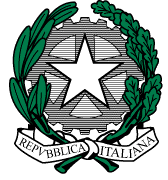 ISTITUTO COMPRENSIVO “MARGHERITA HACK” Via Dante, 48  - 33085 MANIAGO (PN) – Tel. C.F. – Cod. Mecc. PNIC82800X –Comuni di FRISANCO - MANIAGO - VIVAROe-mail: pnic82800x@istruzione.it     - pnic82800x@pec.istruzione.it       web http://www.icmaniago.it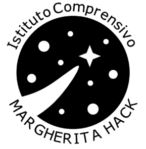 